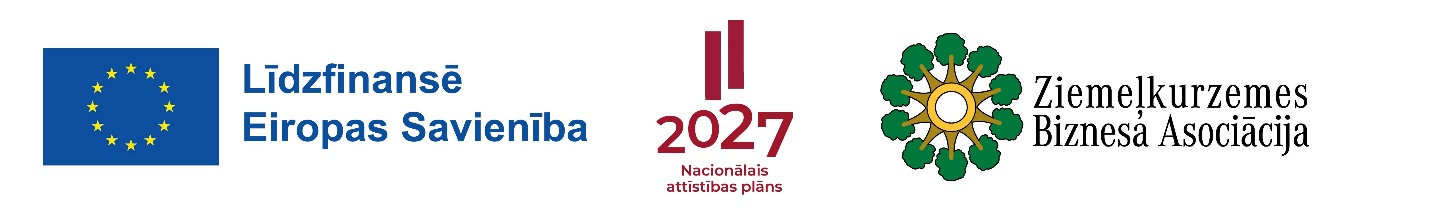 Projekta nosaukums _______________________________________________________________________________________________________Projekta iesniedzējs._______________________________________________________________________________________________________ M1 Konkurētspējīga un ilgtspējīga lauku uzņēmējdarbībaELFLA2 Mikro un mazo uzņēmumu attīstības veicināšanaIegūtu punktu skaits (vārdiem) __________________________________________________Vērtētāja vārds, uzvārds, paraksts _______________________________________________Nr.Atlases kritērijsAtlases kritērijsVērtējums/ PunktiPaš-vērtējumsKomentārs vērtējumam1.Atbilstība (jāizpildās visiem nosacījumiem)Atbilstība (jāizpildās visiem nosacījumiem)Ja fiziska persona projektā plāno veidot mobilos pakalpojumus, tad papildus projekta pielikumā pievieno izdruku par deklarēto dzīves vietu no portāla latvija.lvJa fiziska persona projektā plāno veidot mobilos pakalpojumus, tad papildus projekta pielikumā pievieno izdruku par deklarēto dzīves vietu no portāla latvija.lvAtbilst stratēģijai, noteiktajai rīcībai un tiks īstenots biedrības ZBA VRG teritorijā, mobilā pakalpojuma sniedzējs deklarēts un/vai darbojas vismaz 1 gadu biedrības ZBA teritorijā. (Ja tiek saņemts “Nē” – projekts tiek noraidīts)Atbilst stratēģijai, noteiktajai rīcībai un tiks īstenots biedrības ZBA VRG teritorijā, mobilā pakalpojuma sniedzējs deklarēts un/vai darbojas vismaz 1 gadu biedrības ZBA teritorijā. (Ja tiek saņemts “Nē” – projekts tiek noraidīts)Jā / Nē2.Projekta mērķis un mērķauditorija Projekta mērķis un mērķauditorija individuālais projekta mērķis ir konkrēts, izmērāms, reāli sasniedzams plānotā budžeta, laika un cilvēkresursu ziņā. Skaidri definēta mērķauditorija.individuālais projekta mērķis ir konkrēts, izmērāms, reāli sasniedzams plānotā budžeta, laika un cilvēkresursu ziņā. Skaidri definēta mērķauditorija.2individuālais projekta mērķis ir aprakstīts, bet nav izmērāms. Nekonkrētas norādes par laika un cilvēkresursiem mērķa sasniegšanai. Mērķauditorijas apraksts vispārīgs.individuālais projekta mērķis ir aprakstīts, bet nav izmērāms. Nekonkrētas norādes par laika un cilvēkresursiem mērķa sasniegšanai. Mērķauditorijas apraksts vispārīgs.1projekta mērķis nekonkrēts, vispārīgs, nav sasniedzams projekta īstenošanas laikā. Mērķauditorijas apraksts nav norādīts vai tas ir vispārīgs, nekonkrēts.(Ja tiek saņemta “0” – projekts tiek noraidīts)projekta mērķis nekonkrēts, vispārīgs, nav sasniedzams projekta īstenošanas laikā. Mērķauditorijas apraksts nav norādīts vai tas ir vispārīgs, nekonkrēts.(Ja tiek saņemta “0” – projekts tiek noraidīts)03.Projekta pieteikuma dokumenti (punkti summējas)Projekta pieteikuma dokumenti (punkti summējas)*Projekta iesniegumam pievienoti visi nepieciešamie pavaddokumenti, kas noteikti MK 10.10.2023. noteikumos Nr.580.Projekta iesniegumam pievienoti visi nepieciešamie pavaddokumenti, kas noteikti MK 10.10.2023. noteikumos Nr.580.1Projektiem ar būvniecību iesniegti arī tie dokumenti, kurus saskaņā ar MK 10.10.2023. noteikumu Nr.580 51.punktu var iesniegt sešu mēnešu laikā pēc LAD lēmuma par projekta iesnieguma apstiprināšanu.Projektiem ar būvniecību iesniegti arī tie dokumenti, kurus saskaņā ar MK 10.10.2023. noteikumu Nr.580 51.punktu var iesniegt sešu mēnešu laikā pēc LAD lēmuma par projekta iesnieguma apstiprināšanu.2Nav iesniegti visi nepieciešamie dokumentiNav iesniegti visi nepieciešamie dokumenti0* Vērtējumu var samazināt par 0,5 punktiem:ja pievienotie dokumenti nav noformēti atbilstoši normatīvajiem aktiem (MK 04.09.2018. noteikumi Nr.558 „Dokumentu izstrādāšanas un noformēšanas prasības”), t.sk. projekta iesniedzēja apliecinājumu un citu dokumentāciju nav parakstījis projekta iesniedzējs vai tā pilnvarota persona, projekta iesniegumam nav pievienots attiecīgs pilnvarojums. Iesniegtajai dokumentācijai ir zema salasāmības kvalitāte (skenētais dokuments ir izplūdis, daļēji ieskenēts vai ieskenēts pa lapām neapkopotā dokumentā u.tml.).* Vērtējumu var samazināt par 0,5 punktiem:ja pievienotie dokumenti nav noformēti atbilstoši normatīvajiem aktiem (MK 04.09.2018. noteikumi Nr.558 „Dokumentu izstrādāšanas un noformēšanas prasības”), t.sk. projekta iesniedzēja apliecinājumu un citu dokumentāciju nav parakstījis projekta iesniedzējs vai tā pilnvarota persona, projekta iesniegumam nav pievienots attiecīgs pilnvarojums. Iesniegtajai dokumentācijai ir zema salasāmības kvalitāte (skenētais dokuments ir izplūdis, daļēji ieskenēts vai ieskenēts pa lapām neapkopotā dokumentā u.tml.).* Vērtējumu var samazināt par 0,5 punktiem:ja pievienotie dokumenti nav noformēti atbilstoši normatīvajiem aktiem (MK 04.09.2018. noteikumi Nr.558 „Dokumentu izstrādāšanas un noformēšanas prasības”), t.sk. projekta iesniedzēja apliecinājumu un citu dokumentāciju nav parakstījis projekta iesniedzējs vai tā pilnvarota persona, projekta iesniegumam nav pievienots attiecīgs pilnvarojums. Iesniegtajai dokumentācijai ir zema salasāmības kvalitāte (skenētais dokuments ir izplūdis, daļēji ieskenēts vai ieskenēts pa lapām neapkopotā dokumentā u.tml.).* Vērtējumu var samazināt par 0,5 punktiem:ja pievienotie dokumenti nav noformēti atbilstoši normatīvajiem aktiem (MK 04.09.2018. noteikumi Nr.558 „Dokumentu izstrādāšanas un noformēšanas prasības”), t.sk. projekta iesniedzēja apliecinājumu un citu dokumentāciju nav parakstījis projekta iesniedzējs vai tā pilnvarota persona, projekta iesniegumam nav pievienots attiecīgs pilnvarojums. Iesniegtajai dokumentācijai ir zema salasāmības kvalitāte (skenētais dokuments ir izplūdis, daļēji ieskenēts vai ieskenēts pa lapām neapkopotā dokumentā u.tml.).4.4.Projekta būtība, specifika vai specializācijapieteikumā skaidri aprakstīta esošā situācija un pamatotas aktivitātes, kā sasniegt mērķi, skaidri aprakstīts projekta īstenošanas plāns un veicamo darbību raksturs. Projekta pieteikumam pievienoti materiāli, kas apliecina projekta nepieciešamību un dzīvotspēju2pieteikumā skaidri aprakstīta esošā situācija un pamatotas aktivitātes, kā sasniegt mērķi, aprakstīts projekta īstenošanas plāns un veicamo darbību raksturs. Projekta pieteikumam pievienotie materiāli nesniedz papildinošu informāciju par projekta īstenošanas nepieciešamību un tā dzīvotspēju1pieteikumā neskaidri aprakstīta esošā situācija un/vai aktivitātes, kā sasniegt mērķi, neskaidri aprakstīts projekta īstenošanas plāns un veicamo darbību raksturs. Projekta pieteikumam nav pievienoti papildinoši materiāli, kas apliecina projekta nepieciešamību un dzīvotspēju0,5nav vai slikti aprakstīta esošā situācija un/vai aktivitātes, kā sasniegt plānoto mērķi. Nav pievienoti papildinoši materiāli.05.5.Preces vai pakalpojuma konkurētspēja (punkti summējas)apzināti un norādīti iespējamie salīdzināmie konkurenti.0,5aprakstītas produkta/pakalpojuma raksturojošās iezīmes un atšķirības no salīdzināmiem konkurentiem.0,5pamatota preces vai pakalpojuma cena.0,5pamatota preces vai pakalpojuma pārdošanas stratēģija.0,56.6.Projekta īstenošanas un ieviešanas riski1) identificēti un analizēti projekta īstenošanas riski vismaz šādā griezumā: finanšu, īstenošanas, rezultātu un uzraudzības rādītāju sasniegšanas, administrēšanas riski. Var būt norādīti arī citi riski;
2) sniegts katra riska apraksts, konkretizēta tā būtība, raksturoti apstākļi un iestāšanās varbūtība;
3) katram riskam ir norādīta tā ietekme (augsta, vidēja, zema) un risku iestāšanas varbūtība (augsta, vidēja, zema);
4) katram riskam ir norādīti plānotie un ieviešanas procesā esošie riska novēršanas/mazināšanas pasākumi, tai skaitā šo pasākumu īstenošanas biežums un par pasākumiem atbildīgās personas2Identificēti, bet daļēji vai nepilnīgi izvērtēti1Identificēti, bet nav analizēti07.Pretendenta projekta darbības joma (vērtējums kritērijā nesummējas, tiek ņemta vērā viena prioritārā darbības joma)Pretendenta projekta darbības joma (vērtējums kritērijā nesummējas, tiek ņemta vērā viena prioritārā darbības joma)lauksaimniecības un meža nekoksnes resursu pārstrāde, mājražošanalauksaimniecības un meža nekoksnes resursu pārstrāde, mājražošana2vietējo produktu tirdzniecības vietu izveide, izbraukuma tirdzniecībavietējo produktu tirdzniecības vietu izveide, izbraukuma tirdzniecība2nepārtikas preču ražošana, amatniecībanepārtikas preču ražošana, amatniecība1,5pakalpojumi vietējiem iedzīvotājiem, vietējiem uzņēmējiempakalpojumi vietējiem iedzīvotājiem, vietējiem uzņēmējiem1,5primārā kokapstrādeprimārā kokapstrāde1lauku tūrisma pakalpojumslauku tūrisma pakalpojums1cita darbības nozarecita darbības nozare0Minimālie punkti (2. -7.)(Projekti, kuri nesaņem minimālo punktu skaitu, tālāk netiek vērtēti)Minimālie punkti (2. -7.)(Projekti, kuri nesaņem minimālo punktu skaitu, tālāk netiek vērtēti)68.8.Kopprojektstiek īstenots kā kopprojekts2netiek īstenots kā kopprojekts09.9.Projekta inovācijaprojekta pasākums kopumā ir inovatīvs2projektā iekļautas inovācijas1projektā nav iekļautas inovācijas010.10.Projekta īstenošanas vietaSVVA stratēģijas 1.nodaļas apakšnodaļā 1.1.Darbības teritorija, dota norāde par biedrības ZBA teritorijā noteiktajiem attīstības centriem saskaņā ar pašvaldību teritorijas plānojumiem. ZBA teritorijas attīstības centri ir norādīti SVVA 10.lapā.tiek īstenots lauku teritorijā1tiek īstenots attīstības centrā011.Darba vietasDarba vietastiks izveidota vismaz viena jauna pilna laika darba vietatiks izveidota vismaz viena jauna pilna laika darba vieta2tiks saglabātas esošās darba vietastiks saglabātas esošās darba vietas1projekta pieteikumā nav norādes par darba vietāmprojekta pieteikumā nav norādes par darba vietām012.Iespēju radīšana sociālās atstumtības riska grupāmIespēju radīšana sociālās atstumtības riska grupāmDarba vietu aprīkošana ar specializētām palīgiekārtām. Atbilstošu pakalpojumu var izveidot iebūvējot platākas durvis, kāpnes papildus aprīkojot ar slīpām plaknēm vai pacēlājiem. Projektā konkrēti jānorāda kādi papildu aprīkojumi tiks izveidoti vai uzstādīti.Kritērija nosacījumu izpilde jānodrošina projekta īstenošanas laikā:Darba vietu aprīkošana ar specializētām palīgiekārtām. Atbilstošu pakalpojumu var izveidot iebūvējot platākas durvis, kāpnes papildus aprīkojot ar slīpām plaknēm vai pacēlājiem. Projektā konkrēti jānorāda kādi papildu aprīkojumi tiks izveidoti vai uzstādīti.Kritērija nosacījumu izpilde jānodrošina projekta īstenošanas laikā:tiks izveidota atbilstoša darba vieta tiks izveidota atbilstoša darba vieta 1tiks izveidots atbilstošs pakalpojumstiks izveidots atbilstošs pakalpojums0,5projektā paredzētie pasākumi un rezultāts nav paredzēts iedzīvotājiem no sociālās atstumtības riska grupām projektā paredzētie pasākumi un rezultāts nav paredzēts iedzīvotājiem no sociālās atstumtības riska grupām 013.13.Kultūrvēsturiskais mantojumsProjekta ieguldījumi plānoti valsts vai vietējo kultūras pieminekļu sarakstā iekļautam objektamtiek atjaunota uzņēmējdarbībā iesaistīta kultūrvēsturiskā mantojuma būve2tiek atjaunota uzņēmējdarbībā iesaistīta kultūrvēsturiskā mantojuma būves daļa, elementi1projektā netiek iesaistīts kultūrvēsturiskais mantojums014.14.Aprites ekonomikaAprites ekonomikas definīcija sniegta SVVA 3.1.1. nodaļā, 32.lapā.projekts kopumā virzīts uz aprites ekonomiku2projekts daļēji virzīts uz aprites ekonomiku1nav ietverta aprites ekonomika0Minimālais iegūstamo punktu skaits8Pašvērtējuma punktu summa Pašvērtējuma punktu summa Pašvērtējuma punktu summa Pašvērtējuma punktu summa 